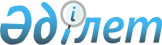 "Әлеуметтік көмек көрсетудің, оның мөлшерлерін белгілеудің және мұқтаж азаматтардың жекелеген санаттарының тізбесін айқындаудың қағидасын бекіту туралы" Петропавл қалалық мәслихатының 2013 жылғы 27 желтоқсандағы № 6 шешіміне өзгеріс енгізу туралы
					
			Күшін жойған
			
			
		
					Солтүстік Қазақстан облысы Петропавл қалалық мәслихатының 2015 жылғы 23 желтоқсандағы N 9 шешімі. Солтүстік Қазақстан облысының Әділет департаментінде 2016 жылғы 28 қаңтарда N 3594 болып тіркелді. Күші жойылды - Солтүстік Қазақстан облысы Петропавл қалалық мәслихатының 2023 жылғы 24 қарашадағы № 2 шешімімен
      Ескерту. Күші жойылды - Солтүстік Қазақстан облысы Петропавл қалалық мәслихатының 24.11.2023 № 2 (алғашқы ресми жарияланған күнінен кейін күнтізбелік он күн өткен соң қолданысқа енгізіледі) шешімімен.
      "Нормативтік құқықтық актілер туралы" Қазақстан Респуликасының 1998 жылғы 24 наурыздағы Заңының 21-бабына сәйкес Петропавл қалалық мәслихаты ШЕШТІ:
      1. "Әлеуметтік көмек көрсетудің, оның мөлшерлерін белгілеудің және мұқтаж азаматтардың жекелеген санаттарының тізбесін айқындаудың қағидасын бекіту туралы" (мемлекеттік нормативтік құқықтық актілерді тіркеу тізілімінде 2014 жылғы 24 қаңтарда № 2515 болып тіркелді, "Қызылжар Нұры" және "Проспект СК" газеттерінде 2014 жылғы 29 қаңтарда жарияланды) Петропавл қалалық мәслихатының 2013 жылғы 27 желтоқсандағы № 6 шешіміне мынадай өзгеріс енгізілсін:
      аталған шешімнің Әлеуметтік көмек көрсетудің, оның мөлшерлерін белгілеудің және мұқтаж азаматтардың жекелеген санаттарының тізбесін айқындау қағидалары қосымшаларына сәйкес жаңа редакцияда мазмұндалсын.
      2. Осы шешім алғашқы ресми жарияланғаннан кейін күнтізбелік он күн өткен соң қолданысқа енгізіледі және 2016 жылғы 1 қаңтардан бастап туындаған құқықтық қатынастарға таралады. Әлеуметтік көмек көрсетудің, оның мөлшерлерін белгілеудің және мұқтаж азаматтардың жекелеген санаттарының тізбесін айқындаудың Қағидалары
      1. Осы әлеуметтік көмек көрсетудің, оның мөлшерлерін белгілеудің және мұқтаж азаматтардың жекелеген санаттарының тізбесін айқындаудың қағидалары (бұдан әрі – Қағидалар) "Қазақстан Республикасындағы жергілікті мемлекеттік басқару және өзін-өзі басқару туралы" Қазақстан Республикасының 2001 жылғы 23 қаңтардағы Заңына, "Халықты жұмыспен қамту туралы" Қазақстан Республикасының 2001 жылғы 23 қаңтардағы Заңына, "Әлеуметтік көмек көрсетудің, оның мөлшерлерін белгілеудің және мұқтаж азаматтардың жекелеген санаттарының тізбесін айқындаудың үлгілік қағидаларын бекіту туралы" Қазақстан Республикасы Үкіметінің 2013 жылғы 21 мамырдағы № 504 қаулысына, "Отбасының белсенділігін арттырудың әлеуметтік келісімшарты мен отбасыға көмектің жеке жоспары нысандарын бекіту туралы" Қазақстан Республикасы Денсаулық сақтау және әлеуметтік даму министрінің 2015 жылғы 23 ақпандағы №88 бұйрығына, Үкіметтің 2015 жылғы 11 ақпандағы кеңейтілген отырысында берген, мемлекет басшысының тапсырмасын іске асыру бойынша іс-шаралар жоспарының 72-тармағына сәйкес, "Ерекше кезең" экономикалық саяси шаралар есебімен әзірленген және әлеуметтік көмек көрсетудің, оның мөлшерлерін белгілеудің және Петропавл қаласындағы мұқтаж азаматтардың жекелеген санаттарының тізбесін айқындаудың тәртібін белгілейді. 1. Жалпы ережелер
      2. Осы Қағидаларда пайдаланылатын негізгі терминдер мен ұғымдар:
      1) арнайы комиссия – өмірлік қиын жағдайдың туындауына байланысты әлеуметтік көмек көрсетуге үміткер адамның (отбасының) өтінішін қарау бойынша Петропавл қаласы әкімінің шешімімен құрылатын комиссия;
      2) атаулы күндер – жалпы халықтық тарихи, рухани, мәдени маңызы бар және Қазақстан Республикасы тарихының барысына ықпал еткен оқиғалар;
      3) әлеуметтік бейімдеу шаралары – "Мүгедектерді әлеуметтік қорғау туралы" Қазақстан Республикасы Заңының 21-бабымен белгіленген, әлеуметтік ортаның жағдайына қалыптасу үшін ұсынылатын, арнаулы әлеуметтік қызметтер, мүгедектерді оңалту құралдары, сондай - ақ Қазақстан Республикасының заңнамалар тәртібімен қарастырылған мемлекеттік қолдаудың өзге де шаралары;
      4) әлеуметтік келісімшарт – жұмыспен қамтуға жәрдемдесудің мемлекеттік шараларына қатысатын Қазақстан Республикасының жұмыссыз, өз бетінше жұмыспен айналысатын және табысы аз азаматтары қатарындағы жеке тұлға мен халықты жұмыспен қамту орталығы арасындағы тараптардың құқықтары мен міндеттерін айқындайтын келісім;
      5) ең төмен күнкөріс деңгейі – Солтүстік Қазақстан облысының статистикалық органдарымен есептелетін мөлшері бойынша ең төмен тұтыну себетінің құнына тең, бір адамға қажетті ең төмен ақшалай кіріс;
      6) жұмыспен қамтуға жәрдемдесудің белсенді шаралары – өзін-өзі жұмыспен қамтыған, жұмыссыз және табысы аз халықтың қатарындағы Қазақстан Республикасының азаматтары мен оралмандарды, мемлекет Қазақстан Республикасы заңнамасында белгіленген тәртіппен жүзеге асыратын мемлекеттік қолдау шаралары;
      7) мереке күндері – Қазақстан Республикасының ұлттық және мемлекеттік мереке күндері;
      8) отбасыға көмектің жеке жоспары (бұдан әрі - жеке жоспар) - уәкілетті орган өтініш берушімен және (немесе) оның отбасымен бірлесіп әзірлеген жұмыспен қамтуға жәрдемдесу және (немесе) әлеуметтік бейімдеу бойынша іс - шаралар жоспары;
      9) отбасының (азаматтың) жан басына шаққандағы орташа табысы – отбасының жиынтық табысының айына отбасының әрбір мүшесіне келетін үлесі;
      10) отбасының белсенділігін арттырудың әлеуметтік келісімшарты – "Өрлеу" жобасына қатысу үшін отбасы атынан әрекет ететін еңбекке қабілетті жеке тұлға мен уәкілетті орган арасындағы тараптардың құқықтары мен міндеттерін айқындайтын келісім;
      11) өмірлік қиын жағдай – азаматтың тыныс-тіршілігін объективті түрде бұзатын, ол оны өз бетінше еңсере алмайтын ахуал;
      12) уәкілетті орган – "Петропавл қаласының жұмыспен қамту және әлеуметтік бағдарламалар бөлімі" мемлекеттік мекемесі;
      13) уәкілетті ұйым – "Қазақстан Республикасы Денсаулық сақтау және әлеуметтік даму министрлігінің Зейнетақы төлеу жөніндегі мемлекеттік орталығы" республикалық мемлекеттік қазыналық кәсіпорны;
      14) учаскелік комиссия – әлеуметтік көмек алуға өтініш білдірген адамдардың (отбасылардың) материалдық жағдайына тексеру жүргізу және қорытындылар дайындау үшін Петропавл қаласы әкімінің шешімімен құрылатын комиссия;
      15) шекті шама – әлеуметтік көмектің бекітілген ең жоғары мөлшері;
      3. Осы Қағидалар Солтүстік Қазақстан облысы Петропавл қаласы аумағында тұрақты тұратын адамдарға таралады.
      4. Осы Қағидалардың мақсаттары үшін әлеуметтік көмек ретінде Солтүстік Қазақстан облысы Петропавл қаласы әкімдігімен "Петропавл қаласының жұмыспен қамту және әлеуметтік бағдарламалар бөлімі" мемлекеттік мекемесі арқылы мұқтаж азаматтардың жекелеген санаттарына (бұдан әрі – Алушылар) өмірлік қиын жағдай туындаған жағдайда, сондай-ақ атаулы күндер мен мереке күндеріне ақшалай нысанда көрсетілетін көмек түсініледі.
      5. "Ұлы Отан соғысының қатысушылары мен мүгедектеріне және соларға теңестірілген адамдарға берілетін жеңілдіктер мен оларды әлеуметтік қорғау туралы" Қазақстан Республикасының 1995 жылғы 28 сәуірдегі Заңының 20-бабы және "Қазақстан Республикасында мүгедектерді әлеуметтік қорғау туралы" Қазақстан Республикасының 2005 жылғы 13 сәуірдегі Заңының 16-бабында көрсетілген адамдарға әлеуметтiк көмек, осы Қағидаларда қарастырылған тәртіпте көрсетіледі.
      6. Әлеуметтік көмек көрсетуге атаулы күндер мен мереке күндерінің тізбесі, сондай-ақ алушылар санаты тұрғысында әлеуметтік көмек көрсетудің еселігі осы Қағидалардың 1-қосымшасына сәйкес белгіленеді.
      Атаулы күндер мен мереке күндеріне көрсетілетін әлеуметтік көмек мөлшері Солтүстік Қазақстан облысы әкімдігінің келісімі бойынша бірыңғай мөлшерде белгіленеді.
      Атаулы күндер мен мереке күндеріне көрсетілетін әлеуметтік көмек арнайы мемлекеттік жәрдемақыны алушыларға осы Қағидалардың 1-қосымшасында көрсетілген сәйкес санат бойынша жылына бір рет көрсетіледі.
      7. Учаскелік және арнайы комиссиялар өз қызметін Солтүстік Қазақстан облысы әкімдігімен бекітілген ереже негізінде жүзеге асырады. 2. Әлеуметтік көмек алушылар санаттарының тізбесін айқындау және әлеуметтік көмектің мөлшерлерін белгілеу тәртібі
      8. Алушылар санатының тізбесі, әлеуметтік көмектің шекті мөлшерлері, зілзала апаттары немесе өрт салдарынан өмірлік қиын жағдай туындаған кезде әлеуметтік көмек көрсетуге өтініш білдіру мерзімдері Петропавл қаласы әкімдігімен белгіленеді және осы Қағидалардың 2 қосымшасына сәйкес бекітіледі.
      9. Өмірлік қиын жағдай туындаған кезде азаматтарды мұқтаждар санатына жатқызу үшін негіздемелердің және адамның (отбасының) материалдық - тұрмыстық жағдайын тексеруді өткізудің соңғы тізбесі Осы Қағидалардың 3 қосымшасына сәйкес бекітіледі. 
      Арнайы комиссия әлеуметтік көмек көрсету қажеттілігі туралы қорытынды шығарған кезде азаматтарды мұқтаждар санатына жатқызу үшін негіздемелер тізбесін басшылыққа алады. 
      Әрбір жекелеген жағдайда көрсетілетін әлеуметтік көмек мөлшерін, отбасының белсенділігін арттыру әлеуметтік келісімшарты негізіндегі әлеуметтік көмектен басқа, арнайы комиссия айқындайды және оны әлеуметтік көмек көрсету қажеттілігі туралы қорытындыда көрсетеді. 
      10. Әлеуметтік төлемдер 451-007-000 "Жергілікті өкілетті органдардың шешімдері бойынша мұқтаж азаматтардың жекелеген санаттарына әлеуметтік көмек" бағдарламасы бойынша жүзеге асырылады. 
      11. Әлеуметтік көмек осы Қағидалардың 3-қосымшаның 15) тармақшасында көрсетілген негіздеме бойынша адамның (отбасының) жан басына шаққандағы орташа табысы мен Солтүстік Қазақстан облысында белгіленген ең төменгі күнкөріс деңгейінің 60 пайызы арасындағы айырма ретінде отбасының әрбір мүшесіне ай сайын немесе үміткердің өтініші бойынша үш айға бір мезгілде көрсетіледі, және отбасының белсенділігін арттырудың әлеуметтік келісімшартының қолданылу мерзіміне тағайындалады.
      Отбасының құрамы өзгерген жағдайда, әлеуметтік көмектің мөлшері көрсетілген мән-жайлар орын алған сәттен бастап қайта есептеледі, бірақ оны тағайындаған сәттен бұрын емес.
      12. Осы Қағидалардың 2-қосымшасында көрсетілген негіздемелер бойынша әлеуметтік көмек, зілзала апаттары немесе өрт салдарынан зардап шеккен, бір тұрғын үй (тұрғын құрылысы) иесіне табыс есебінсіз беріледі.
      13. Осы Қағидаларға 3-қосымшасының 1)-13) -тармақшаларында көрсетілген негіздемелер бойынша әлеуметтік көмек, азаматтарға бір реттік ең төмен күнкөріс мөлшері шегінен аспайтын тұлғаның (отбасының) жан басына шаққандағы орташа табысы есебімен, жылына бір рет 10 айлық есептік көрсеткіш көлемінде беріледі.
      14. Осы Қағидаларға 3-қосымшасының 16)-тармақшасында көрсетілген негіздеме бойынша әлеуметтік көмек, 3 жылда бір рет тіс протезінің құны көлемінде, медициналық мекемемен берілген шот-фактураға сай, табыс есебінсіз көрсетіледі. 
      15. Осы Қағидаларға 3-қосымшасының 17)-тармақшасында көрсетілген негіздеме бойынша әлеуметтік көмек, бір жылда бір рет санаторлық-курорттық емделу құны көлемінде, өтініш білдірушінің тұрғылықты мекенжайы бойынша мемлекеттік емдеу-профилактикалық мекемесінің ұсыныстарына сай, табыс есебінсіз көрсетіледі.
      16. Осы Қағидаларға 3-қосымшасының 18)-тармақшасында көрсетілген негіздеме бойынша әлеуметтік көмек, жылына бір рет табыс есебінсіз беріледі.
      17. Осы Қағидаларға 3-қосымшасының 19)-тармақшасында көрсетілген негіздеме бойынша әлеуметтік көмек, бір рет табыс есебінсіз 200 айлық есептік көрсеткіш көлемінде беріледі.
      18. Осы Қағидаларға 3-қосымшасының 20)-тармақшасында көрсетілген негіздеме бойынша әлеуметтік көмек, бір реттік ең төмен күнкөріс мөлшері шегінен аспайтын адамның (отбасының) жан басына шаққандағы орташа табысы есебімен әр оқу семестріне бөлек оқу құны мөлшерінде беріледі.
      19. Осы Қағидалардың 3-қосымшасы 21)-тармақшасында көрсетілген негіздеме бойынша әлеуметтік көмек, бір рет табыс есебінсіз облыстық туберкулезге қарсы диспансердің тізімдері негізінде, жылына бір рет 10 айлық есептік көрсеткіш көлемінде беріледі.
      20. Әлеуметтік көмек көрсетуге адамның (отбасының) жан басына шаққандағы орташа табысы әлеуметтік көмек тағайындауға өтініш берген тоқсанның алдындағы тоқсанда алынған жиынтық табысты отбасы мүшелерінің санына бөлу арқылы және үш айға есептеп шығарылады.
      Сонымен бірге жиынтық табыс "Мемлекеттік атаулы әлеуметтік көмек алуға үміткер адамның (отбасының) жиынтық табысын есептеудің ережесін бекіту туралы" Қазақстан Республикасы Еңбек және халықты әлеуметтік қорғау министрінің 2009 жылғы 28 шілдедегі № 237-ө бұйрығымен бекітілген мемлекеттік атаулы әлеуметтік көмек алуға үміткер адамның (отбасының) жиынтық табысын есептеудің ережесіне сәйкес есептеледі (мемлекеттік нормативтік құқықтық актілер Тізімінде № 5757 болып тіркелген).  3. Әлеуметтік көмек көрсету тәртібі
      21. Атаулы күндер мен мереке күндеріне әлеуметтік көмек алушылардан өтініштер талап етілмей, уәкілетті ұйымның не өзге де ұйымдардың ұсынымы бойынша Солтүстік Қазақстан облысы Петропавл қаласының әкімдігімен бекітілетін тізім бойынша көрсетіледі.
      22. Өмірлік қиын жағдай туындаған кезде әлеуметтік көмек алу үшін өтініш беруші өзінің немесе отбасының атынан уәкілетті органға өтінішке қоса мынадай құжаттарды:
      1) жеке басын куәландыратын құжатты;
      2) тұрғылықты жері бойынша тіркелгенін куәландыратын кұжатты;
      3) осы Қағидалардың 4-қосымшасына сәйкес адамның (отбасының) құрамы туралы мәліметтерді;
      4) адамның (отбасы мүшелерінің) табыстары туралы мәліметтерді;
      5) өмірлік қиын жағдайдың туындағанын растайтын актіні және/немесе құжатты ұсынады.
      23. Құжаттар салыстырып тексеру үшін түпнұсқаларда және көшірмелерде ұсынылады, содан кейін құжаттардың түпнұсқалары өтініш берушіге қайтарылады.
      24. Өмірлік қиын жағдай туындаған кезде әлеуметтік көмек көрсетуге өтініш келіп түскен кезде уәкілетті орган бір жұмыс күні ішінде өтініш берушінің құжаттарын адамның (отбасының) материалдық жағдайына тексеру жүргізу үшін учаскелік комиссияға жібереді.
      25. Учаскелік комиссия құжаттарды алған күннен бастап екі жұмыс күні ішінде өтініш берушіге тексеру жүргізеді, оның нәтижелері бойынша осы Қағидалардың 5, 6-қосымшаларға сәйкес нысандар бойынша адамның (отбасының) материалдық жағдайы туралы акті жасайды, адамның (отбасының) әлеуметтік көмекке мұқтаждығы туралы қорытынды дайындайды және оларды уәкілетті органға жібереді.
      26. Әлеуметтік көмек көрсету үшін құжаттар жетіспеген жағдайда уәкілетті орган әлеуметтік көмек көрсетуге ұсынылған құжаттарды қарау үшін қажетті мәліметтерді тиісті органдардан сұратады.
      27. Өтініш берушінің қажетті құжаттарды олардың бүлінуіне, жоғалуына байланысты ұсынуға мүмкіндігі болмаған жағдайда уәкілетті орган тиісті мәліметтерді қамтитын өзге уәкілетті органдар мен ұйымдардың деректері негізінде әлеуметтік көмек тағайындау туралы шешім қабылдайды.
      28. Уәкілетті орган учаскелік комиссиядан құжаттар келіп түскен күннен бастап бір жұмыс күні ішінде Қазақстан Республикасының заңнамасына сәйкес адамның (отбасының) жан басына шаққандағы орташа табысын есептеуді жүргізеді және құжаттардың толық пакетін арнайы комиссияның қарауына ұсынады.
      29. Арнайы комиссия құжаттар келіп түскен күннен бастап екі жұмыс күні ішінде әлеуметтік көмек көрсету қажеттілігі туралы қорытынды шығарады, оң қорытынды болған кезде әлеуметтік көмектің мөлшерін көрсетеді.
      30. Уәкілетті орган өтініш берушінің әлеуметтік көмек алуға қажетті құжаттарын тіркеген күннен бастап сегіз жұмыс күні ішінде қабылданған құжаттар мен арнайы комиссияның әлеуметтік көмек көрсету қажеттілігі туралы қорытындысының негізінде әлеуметтік көмек көрсету немесе көрсетуден бас тарту туралы шешім қабылдайды.
      Осы Қағидалардың 27-және 28-тармақтарында көрсетілген жағдайларда уәкілетті орган өтініш берушіден құжаттарды қабылдаған күннен бастап жиырма жұмыс күні ішінде әлеуметтік көмек көрсету не көрсетуден бас тарту туралы шешім қабылдайды.
      31. Уәкілетті орган шешім қабылдаған күннен бастап үш жұмыс күні ішінде қабылданған шешім туралы (бас тартқан жағдайда – негіздемесін көрсете отырып) өтініш берушіні жазбаша хабардар етеді.
      32. Белгіленген негіздемелердің біреуі бойынша әлеуметтік көмек күнтізбелік бір жыл ішінде қайта көрсетілмейді.
      33. Әлеуметтік көмек өмірлік қиын жағдай туындаған күннен бастап алты айдан кешіктірмей беріледі.
      34. Әлеуметтік көмек көрсетуден бас тарту:
      1) өтініш беруші ұсынған мәліметтердің дәйексіздігі анықталған;
      2) өтініш беруші адамның (отбасының) материалдық жағдайына тексеру жүргізуден бас тартқан, жалтарған;
      3) адамның (отбасының) жан басына шаққандағы орташа табысы әлеуметтік көмек көрсету үшін белгіленген шектен артқан жағдайларда жүзеге асырылады;
      4) 3-қосымшаның 15)-тармақшасында көрсетілген негіздеме бойынша азаматтардың отбасының белсенділігін арттырудың әлеуметтік келісімшартын жасаудан бас тартқан жағдайларда жүзеге асырылады
      35. Әлеуметтік көмекті беру үшін шығындарды қаржыландыру, Петропавл қаласының бюджетімен қарастырылған, ағымдағы қаржыландыру жылына арналған қаражат шегінде іске асырылады.
      Әлеуметтік көмекті төлеу уәкілетті органмен екінші деңгейлі банктер немесе "Қазпошта" акционерлік қоғамы арқылы сомаларды өтініш білдіршілердің жеке есеп шоттарына аудару жолымен жүргізіледі. 4. Отбасының белсенділігін арттырудың әлеуметтік келісімшарты негізінде әлеуметтік көмек көрсету тәртібі
      36. Адам (отбасы) отбасының белсенділігін арттырудың әлеуметтік келісімшарты негізінде әлеуметтік көмек алуға жүгінген кезде жұмыспен қамту жөніндегі уәкілетті органның маманы консультация өткізу деңгейіндегі оны көрсету шартын түсіндіреді және отбасының белсенділігін арттырудың әлеуметтік келісімшартын жасауға келісім берген жағдайда азаматпен әңгімелесу жүргізеді, оның барысында отбасының (азаматтың) проблемалары туралы, оның өмірлік қиын жағдайдан шығу мүмкіндігі туралы ақпаратты нақтылайды.
      Әңгімелесу нәтижелері бойынша осы Қағидалардың 7 және 8-қосымшаларына сәйкес әңгімелесу парағы ресімделеді және өтініш берушінің отбасылық және материалдық жағдайы туралы сауалнама толтырылады.
      37. Осы Қағидалардың 9-10-қосымшаларына сәйкес әлеуметтік келісімшарт негізіндегі әлеуметтік көмекке құқық айқындалғаннан кейін уәкілетті орган өтініш берушіні және (немесе) оның отбасы мүшелерін отбасыға көмектің жеке жоспарын (бұдан әрі – жеке жоспар) әзірлеу және отбасының белсенділігін арттырудың әлеуметтік келісімшартын жасау үшін шақырады.
       Бұл ретте, бір жұмыс күні ішінде осы Қағидалардың 39-тармағында көзделген жағдайларды және 1, 2-топ мүгедектерін, оқушыларды, студенттерді, тыңдаушыларды, курсанттарды және күндізгі оқу нысанындағы магистранттарды қоспағанда, өз бетінше жұмыспен айналысушылар, жұмыссыздар санатына жатқызылған өтініш берушілер "Халықты жұмыспен қамту туралы" Қазақстан Республикасының 2001 жылғы 23 қаңтардағы Заңына сәйкес жұмыспен қамтуға жәрдемдесудің мемлекеттік шараларына қатысуға жұмыспен қамту орталығына жіберіледі не жергілікті бюджет қаражаты есебінен іске асырылатын жұмыспен қамтуға жәрдемдесудің өзге де шараларына жолдама беріледі.
      38. Жеке жоспар өтініш берушімен және (немесе) оның отбасы мүшелерімен бірлесіп жасалады және аз қамсыздандырылған азаматтардың тыныс-тіршілік деңгейін арттыру үшін отбасын (азаматты) кәсіптік және әлеуметтік бейімделудің көзделген іс-шараларынан тұрады, атап айтқанда:
      1) уәкілетті орган және (немесе) жұмыспен қамту орталығының жәрдемдесуімен жұмысты белсенді түрде іздеу және олар ұсынған жұмыс орындарына жұмысқа орналасу;
      2) кәсіптік даярлаудан, қайта даярлаудан, біліктілікті арттырудан өту;
      3) жеке кәсіпкерлік қызметті жүзеге асыру, жеке қосалқы шаруашылық жүргізу;
      4) халықтың нысаналы топтарының мерзімдік скринингтік тексеруден өтуі;
      5) отбасының құрамында жүктіліктің 12 аптасына дейін әйелдер болған жағдайда, акушерлік-гинекологиялық көмек көрсететін денсаулық сақтау ұйымына медициналық есепке тұру және жүктіліктің барлық кезеңіне бақылауда болу;
      6) әлеуметтік мәні бар аурулары (маскүнемдік, нашқорлық, туберкулез) болған жағдайда өз еркімен емделу;
      7) арнаулы әлеуметтік қызметтерді және (немесе) мүгедектерді оңалту шараларын уақытылы алу;
      8) аз қамсыздандырылған отбасының (азаматтың) жеке қажеттілігіне байланысты уәкілетті органның қалауы бойынша айқындалған кәсіптік және әлеуметтік бейімдеу жөніндегі басқа да іс-шаралар.
      39. Жұмыспен қамтуға жәрдемдесудің мемлекеттік шараларына қатысу:
       стационарлық, амбулаторлық (санаторлық) емделу (тиісті медициналық ұйымдардан растайтын құжаттар ұсынған кезде) кезеңінде;
       жұмыспен қамтуға жәрдемдесудің мемлекеттік шараларына қатысатын негізгі үміткерден (үміткерлерден) басқа, адамдардың үш жасқа дейінгі балаға, он сегіз жасқа толмаған мүгедек балаға, бөгде адамның күтімі мен көмегіне мұқтаж бірінші және екінші топтағы мүгедектерге, сексен жастан асқан қарттарға күтім жасауды жүзеге асыру жағдайларын қоспағанда, отбасының еңбекке қабілетті мүшелері үшін міндетті шарт болып табылады.
      40. Отбасының белсенділігін арттырудың әлеуметтік келісім шарты алты айға, бірақ отбасы мүшелерінің әлеуметтік бейімделуін ұзарту қажет болған және (немесе) отбасының еңбекке қабілетті мүшелері кәсіптік оқуын аяқтамаған және (немесе) жастар практикасынан өткен және (немесе) әлеумттік жұмыс орындарында жұмыспен қамтылған жағдайда бір жылдан асырмай алты айға ұзарту мүмкіндігімен жасалады. Отбасының белсенділігін арттырудың әлеуметтік келісім шарты ұзартылған жағдайда, әлеуметтік көмек мөлшері қайта қаралмайды. Отбасының белсенділігін арттырудың әлеуметтік келісімшарты алты айға, бірақ отбасы мүшелерінің әлеуметтік бейімделуін ұзарту қажет болған және (немесе) отбасының еңбекке қабілетті мүшелері кәсіптік оқуын аяқтамаған және (немесе) жастар практикасынан өткен және (немесе) әлеуметтік жұмыс орындарында жұмыспен қамтылған жағдайда бір жылдан асырмай алты айға ұзарту мүмкіндігімен жасалады.
      Отбасының белсенділігін арттырудың әлеуметтік келісім шарты ұзартылған жағдайда, әлеуметтік көмек мөлшері қайта қаралмайды.
      41. Отбасының белсенділігін арттырудың әлеуметтік келісім шарты екі данада жасалады, оның біреуі өтініш берушіге осы тіркеу журналына қол қойғызып беріледі, екіншісі – уәкілетті органда сақталады.
      42. Отбасының белсенділігін арттырудың әлеуметтік келісім шарты бойынша міндеттемелерді орындау мониторингін уәкілетті орган жасайды.
       43. Уәкілетті орган барлық кезеңде отбасының белсенділігін арттырудың әлеуметтік келісімшартын сүйемелдеуді және жеке жоспардың орындалуын бақылауды жүзеге асырады, сондай-ақ оның тиімділігіне бағалау жүргізеді.  5. Көрсетілетін әлеуметтік көмекті тоқтату және қайтару үшін негіздемелер
      44. Әлеуметтік көмек:
      1) Алушы қайтыс болған; 
      2) Алушы Петропавл қаласының шегінен тыс тұрақты тұруға кеткен;
      3) Алушыны мемлекеттік медициналық-әлеуметтік мекемелерге тұруға жіберген;
      4) алушы ұсынған мәліметтердің дәйексіздігі анықталған жағдайларда тоқтатылады;
      5) отбасының белсенділігін арттырудың әлеуметтік келісімшарты және әлеуметтік келісімшарт бойынша міндеттемелерді бұзған және (немесе) орындамаған жағдайларда тоқтатылады.
      Әлеуметтік көмекті төлеу көрсетілген жағдайлар туындаған айдан бастап тоқтатылады. 
      45. Артық төленген сомалар ерікті немесе Қазақстан Республикасының заңнамасында белгіленген өзгеше тәртіппен қайтаруға жатады. 6. Қорытынды ереже
      46. Әлеуметтік көмек көрсету мониторингі мен есепке алуды уәкілетті орган "Е-Собес" автоматтандырылған ақпараттық жүйесінің дерекқорын пайдалана отырып жүргізеді. Алушылар санаты тұрғысында, әлеуметтік көмек көрсетуге атаулы күндер мен мереке күндерінің тізбесі
      * Бір мезгілде бірнеше негіздемелер бойынша әлеуметтік көмек алуға кұқығы бар тұлғаларға, көмек түрі тек қана бір негіздеме бойынша ғана төленеді. Алушылар санатының тізбесі, әлеуметтік көмектің шекті мөлшерлері, зілзала апаттарынан немесе өрт салдарынан өмірлік қиын жағдай туындаған кезде әлеуметтік көмекке өтініш білдіру мерзімдері Өмірлік қиын жағдай туындаған кезде азаматтарды мұқтаждар санатына жатқызу үшін негіздемелердің соңғы тізбесі
      1) Жетiмдiк;
      2) Ата-ананың қамқорлығынсыз қалу;
      3) Кәмелетке толмағандардың қадағалаусыз қалуы, оның iшiнде девианттық мiнез-құлық;
      4) Туғаннан үш жасқа дейiнгi балалардың ерте психофизикалық даму мүмкiндiктерiнiң шектелуi;
      5) Дене және (немесе) ақыл-ой мүмкiндiктерiне негізделген организм функцияларының тұрақты бұзылуы;
      6) Әлеуметтiк мәнi бар аурулардың және айналасындағыларға қауiп төндiретiн аурулардың салдарынан тыныс-тiршiлiгiнiң шектелуi;
      7) Жасының егде тартуына байланысты, ауруы және (немесе) мүгедектiгi салдарынан өзiне-өзi күтiм жасай алмауы;
      8) Әлеуметтiк бейiмсiздiкке және әлеуметтiк депривацияға әкеп соқтырған қатыгездiк;
      9) Баспанасыздық (белгiлi бiр тұрғылықты жерi жоқ адамдар);
      10) Бас бостандығынан айыру орындарынан босау;
      11) Қылмыстық-атқару инспекциясының пробация қызметінде есепте тұруы;
      12) Айрықша күн тәртібіндегі білім беру ұйымдарында ұсталатын кәмелетке толмағандарды табу.
      13) Төрт және одан көп бірге тұратын кәмелетке толмаған балалары бар, толық емес көп балалы отбасылардың мұқтаж болуы;
      14) Зілзала апаттары немесе өрт, не әлеуметтiк мәнi бар аурулардың азаматқа (отбасына) не оның мүлкіне залал келтіруі;
      15) еңбекке қабілетті отбасы мүшелерінің (адамның) жұмыспен қолдау шараларына қатысу шартымен, отбасының белсенділігін арттырудың әлеуметтік келісімшартын жасау кезінде, ең төменгі күнкөріс деңгейі 60 пайыздан аспайтын жан басына шаққандағы табыстың болуы; 
      16) Ұлы Отан соғысының қатысушылары мен мүгедектерінің, сондай-ақ Ұлы Отан соғысының қатысушылары мен мүгедектеріне жеңілдіктер мен кепілдіктер бойынша теңестірілген тұлғалардың, қымбат бағалы металлдардан және металлокерамикалы, металлоакрилды протездерден басқа тіс протездеуге мұқтаж болуы; 
      17) Ұлы Отан соғысының қатысушылары мен мүгедектерінің, сондай-ақ Ұлы Отан соғысының қатысушылары мен мүгедектеріне жеңілдіктер мен кепілдіктер бойынша теңестірілген тұлғалар, жалпы аурудың 1, 2, 3 топтағы мүгедектері және мүгедек балалардың Қазақстан Республикасының санаторийлерінде (профилакторийлерінде) санаторлық-курорттық емделуге мұқтаж болуы;
      18) Ұлы Отан соғысының қатысушылары мен мүгедектерінің, сондай-ақ Ұлы Отан соғысының қатысушылары мен мүгедектеріне жеңілдіктер мен кепілдіктер бойынша теңестірілген тұлғалар, Семей ядролық сынақ полигоны аумағында зардап шеккен адамдардың, жалпы аурудың 1, 2, 3 топтағы мүгедектері, мүгедек балалар, сондай-ақ мүгедек балаларды ертіп апарушы адамдардың темір жол, жолаушылар автокөлігі транспортымен (таксиден басқа), көрсетілген транспорт жабдықтарының біреуінің ішінен, жіберу бекетінен Қазақстан Республикасы аумағы бойынша госпитальдеу орнына дейін және кері қайту жолын төлеуге мұқтаж болуы; 
      19) Петропавл қаласының мемлекеттік емдеу-профилактикалық мекемелеріне тұрақты жұмыс орындарына келген дәрігерлердің және медициналық жоғары оқу орындарының түлектерінің әлеуметтік көмек алуға мұқтаждығы;
      20) күндізгі оқу нысаны бойынша Солтүстік Қазақстан облысының жоғары оқу орындарында оқитын, күнкөрістің ең төменгі деңгейінен төмен жан басына шаққандағы орташа табысы бар, отбасы мүшелерінің оқу ақысын төлеуге мұқтаж болуы;
      21) Солтүстік Қазақстан облыстық туберкулезге қарсы облыстық диспансерінде амбулаторлық емделуде жатқан және туберкулездің белсенді түрімен ауыратын адамдарға, қосымша тамақтануға мұқтаждығы.
      Отбасының тіркеу нөмірі ____________ Өтініш берушінің отбасы құрамы туралы мәліметтер
      _________________________ ________________________ (өтініш берушінің Т.А.Ә.)       (үйінің мекенжайы, тел.)      

      Өтініш берушінің қолы __________________ Күні ______________

       

       

      Отбасының құрамы туралы
мәліметтерді куәландыруға уәкілетті
органның лауазымды адамының Т.А.Ә. _____________________
                                     (қолы)

 Өмірлік қиын жағдайдың туындауына байланысты адамның (отбасының) мұқтаждығын айқындауға арналған тексеру
АКТІСІ
      20__ ж. "___" _______
       _____________________ (елді мекен)
      1. Өтініш берушінің Т.А.Ә. ___________________________________________2. Тұратын мекенжайы ___________________________________________3. Өтініш беруші әлеуметтік көмекке өтініш берген туындаған өмірлік қиын жағдай________________________________________________________________________________________________________________________4. Отбасы құрамы (отбасында нақты тұратындар есептеледі) ___________адам, оның ішінде:      

      Еңбекке жарамды барлығы _________________________________ адам.

      Жұмыспен қамту органдарында жұмыссыз ретінде тіркелгендері ____адам.

      Балалардың саны: _________

      жоғары және орта оқу орындарында ақылы негізде оқитындар ______адам, оқу құны жылына ______ теңге.

      Отбасында Ұлы Отан соғысына қатысушылардың, Ұлы Отан соғысы мүгедектерінің, Ұлы Отан соғысына қатысушыларына және Ұлы Отан соғысы мүгедектеріне теңестірілгендердің, зейнеткерлердің, 80 жастан асқан қарт адамдардың, әлеуметтік маңызы бар аурулары (қатерлі ісіктер, туберкулез, адамның иммунитет тапшылығы вирусы) бар адамдардың, мүгедектердің, мүгедек балалардың болуы (көрсету немесе өзге санатты қосу керек)

      ____________________________________________________________________________________________________________________________ 

      5. Өмір сүру жағдайы (жатақхана, жалға алынған, жекешелендірілген тұрғын үй, қызметтік тұрғын үй, тұрғын үй кооперативі, жеке тұрғын үй немесе өзгеше көрсету керек):______________________________________________________ Тұрғын үйді ұстауға арналған шығыстар:

      ______________________________________________________________________________________________________________________________________ 

      Отбасының табысы:

      

      6. Мыналардың: 

      автокөлігінің болуы (маркасы, шығарылған жылы, құқық беретін құжат, оны пайдаланғаннан түскен мәлімделген табыс)

      ________________________________________________________________________________________________________________________қазіргі уақытта өздері тұрып жатқаннан бөлек өзге де тұрғын үйдің болуы (оны пайдаланғаннан түскен мәлімделген табыс)

      ______________________________________________________________________________________________________________________________________

      7. Бұрын алған көмегі туралы мәліметтер (нысаны, сомасы, көзі):_______________________________________________________________________________________________________________________________________________________________________________________________________

      8. Отбасының өзге де табыстары (нысаны, сомасы, көзі):__________________________________________________________________________________________________________________________________ 
 9. Балалардың мектеп керек-жарағымен, киіммен, аяқ киіммен қамтамасыз етілуі _________________________________________________________________
 10. Тұратын жерінің санитариялық-эпидемиологиялық жағдайы 
_________________________________________________________________

       Комиссия төрағасы:
 ________________________ ________________________

       Комиссия мүшелері:
 ________________________ ________________________
 ________________________ ________________________
 ________________________ ________________________
 ________________________ ________________________
 (қолдары) (Т.А.Ә.)

      Жасалған актімен таныстым: ____________________________________
 Өтініш берушінің Т.А.Ә. және қолы

       Тексеру жүргізілуден бас тартамын ______________________ өтініш берушінің (немесе отбасы мүшелерінің бірінің) Т.А.Ә. және қолы, күні ______________________________________________________________ (өтініш беруші тексеру жүргізуден бас тартқан жағдайда толтырылады)

 Учаскелік комиссияның № ______ қорытындысы
                                                       20__ ж. ___ ______
      Учаскелік комиссия Әлеуметтік көмек көрсету, оның мөлшерлерін белгілеу және мұқтаж азаматтардың жекелеген санаттарының тізбесін айқындау қағидаларына сәйкес өмірлік қиын жағдайдың туындауына байланысты әлеуметтік көмек алуға өтініш берген адамның (отбасының)__________________________________________________________
       (өтініш берушінің тегі, аты, әкесінің аты)
      өтінішін және оған қоса берілген құжаттарды қарап, ұсынылған құжаттар және өтініш берушінің (отбасының) материалдық жағдайын тексеру нәтижелерінің негізінде_____________________________________________________________ (қажеттілігі, қажеттіліктің жоқтығы)
      адамға (отбасыға) өмірлік қиын жағдайдың туындауына байланысты әлеуметтік көмек ұсыну туралы қорытынды шығарады
       Комиссия төрағасы: ___________________ _______________________ Комиссия мүшелері: __________________ _______________________ __________________ _______________________ __________________ _______________________ __________________ _______________________ (қолдары) (Т.А.Ә.)
       Қорытынды 
       қоса берілген құжаттармен ___ данада
       20__ ж. "___" ___________ қабылданды
      Құжаттарды қабылдаған уәкілетті орган қызметкерінің Т.А.Ә.________________________, лауазымы, қолы __________ Әлеуметтік келісімшарт негізіндегі әлеуметтік көмек көрсету үшін әңгімелесу парағы
      Өтініш берушінің Т.А.Ә______________________________________________________________Жұмыспен қамту және әлеуметтік бағдарламалар бөлімі маманының Т.А.Ә.
       ___________________________________________________________________Отбасының белсенділігін арттырудың әлеуметтік келісімшарты негізінде шартты ақшалай көмек алуға өтініш берген күн __________________________Отбасының (жалғыз тұратын азаматтың) сипаттамасы: ________________________________________________________________________________________Отбасының жұмыс істемейтін ересек мүшелерінің еңбек қызметі (жұмыс орны, лауазымы, жұмыстан шығу себептері):      Еңбек қызметінің мүмкіндіктері (пікір):
Өтініш беруші:______________________________________________________
Зайыбы (жұбайы): ___________________________________________________
Отбасының басқа да ересек мүшелері: ____________________________________________________________
Отбасы мүшелері арасындағы қарым-қатынас ____________________________________________________________________________________________________________________________________________________________
 

      Отбасындағы қиындықтар ________________________________________________________________________________
___________________________________________________________________

      Отбасының мүмкіндіктері (әлеуеті) – жұмыспен қамту және әлеуметтік бағдарламалар бөлімі маманының бағасы ___________________________________________________________________
___________________________________________________________________
___________________________________________________________________ 

      Проблемалар, мазасыздық (бүгінгі күннің қиындықтары), не кедергі келтіреді ________________________________________________________________________________
________________________________________________________________________________
Отбасының (жалғыз тұратын азаматтың) қалауы ________________________________________________________________________________
________________________________________________________________________________
Басқа __________________________________________________________________________
________________________________________________________________________________


       Тараптардың қолы

       Жұмыспен қамту және әлеуметтік Қатысушы(лар)
 бағдарламалар бөлімі
 _______________________ (қолы) _________________ (қолы)
 _______________________ (күні) _________________ (күні)

 Өтініш берушінің отбасы және материалдық жағдайы туралы сауалнама
      Мектепке дейінгі балалар мектепке дейінгі ұйымға барып тұрады ма: __________________________________________________________________________________________________________________________________________________________________________________________________       *Отбасының тұрмыстық шарттары:
 тұрғын көлемі: __________ ш. м; меншіктік түрі: ___________________________;
 ас үй, қойма және сенексіз бөлмелердің саны __;
 Тұрғын үй сапасы
 (дұрыс қалыпты, ескі, апаттық, жөнделмеген)
 қажеттісін сызу

       үй материалы (кірпіш, ағаш, қаңқа-қамыс, балшық, іргетассыз балшық, қол асты материалдардан, уақытша баспана, киіз үй)

       қажеттісін сызу

       тұрғын үйдің жабдықталуы (су құбыры, дәретхана, канализация, жылу, газ, ванна, лифт,телефон и т.б.____________________________
 қажеттісін сызу

       Меншік жер учаскесіне, шаруа қонысы, жеке қосалқы шарушылыққа ие болу құқығында менің отбасымның мүшелеріне тиісті жылжымайтын мүлік туралы мәліметтер:

       Отбасы мүшелерінің денсаулық жағдайы, мүгедектің, аурулардың болуы (тексерістен қашан және қайта өтті, қандай ем қабылдайды, диспансерлік есепте тұрады ма), соңғы жылдары алған ота және жарақаттар: __________________________________________________________________________________________________________________________________________
өтініш беруші___________________________________________________________________
жұбайы_________________________________________________________________________
балалары_____________________________________________________________
басқа туыстары_____________________________________________________________
16 жасқа дейінгі мүгедек-баланың (16 жасқа дейңгі мүгедек-балалардың) арнаулы әлеуметтік қызметтерді алуы: ____________________________________________________________________________________________________________________________________________________________
 Отбасының материалдық жағдайы туралы Сіздің бағаңыз:
тіпті тамақтануға да жетпейді
тамақтануға ғана жетеді
тамақтануға және ең қажетті заттарға ғана жетеді
балаларды киіммен, аяқ киіммен және оқу құралдарымен қамтамасыз етуге мүмкіндік жоқ
Өмірлік қиын жағдайлардан шығу бойынша болжамды әрекеттің бағыттары (өтініш берушінің пікірі) _____________________________________________________________________________________________________________________________________________________________
Жұмыспен қамтуға жәрдемдесудің қандай шараларына Сіз қатыса аласыз: 
бар бос орындарға жұмысқа орналасу;
іске асырылып жатқан инфрақұрылым жобаларының шеңберінде жұмыс орындарына жұмысқа орналасу;
кішігірім кредиттеу;
кәсіптік оқыту (дайындау, қайта даярлау, біліктілікті арттыру);
әлеуметтік жұмыс орнына жұмысқа орналасу;
"Жастар саясатына" қатысу;
Әлеуметтік экономикалық дамудың әлеуетті төмен елді мекендерден әлеуметтік экономикалық дамудың әлеуетті жоғары елді мекендеріне және экономикалық даму орталықтарына көшуде қатысу.
қоғамдық жұмыстар.
______________________________________________________________
_______________ _____________ _______________
 (күні) (Т.А.Ә.) (қолы) 

 Отбасыға көмектiң
ЖЕКЕ ЖОСПАРЫ
      Уәкiлеттi орган _______________________________________________________Көмектi алушы:_______________________________________________________ ____________________________________________________________________ (Т.А.Ә. (болған кезде), тұратын мекенжайы)Келiсiмшарттың қолданылуы басталған күн: ______________________________Келiсiмшарттың қолданылуы тоқтатылған күн: ____________________________Қажеттi iс-әрекеттер:___________________________________________________ 1. Отбасын өмiрлiк қиын жағдайдан шығаруға арналған көмектiң20 __жыл_________(айын көрсету) iс-шаралар жоспары және сол бойынша 20 __жыл____________(айын көрсету) есептiлiктi ұсыну.       Жүргiзiлген iс-шаралар бойынша келiсiмшартты сүйемелдеудi жүзеге асыратын өкілетті орган маманының түпкiлiктi қорытындысы:

       ___________________________________________________________________

       Қажеттi өзара iс-әрекеттер:

       - жұмыспен қамту органымен _________________________________________________

       - денсаулық сақтау органымен _________________________________________________

       - басқа да байланыстар __________________________________________________________

       Өкілетті орган маманының қолы:___________________ Күнi: _____________

      (Кезеңдер саны отбасындағы нақты жағдайлар мен бейiмдеу бағдарламасына байланысты)

       Берiлетiн көмектiң түрлерi:

       Бiржолғы төлем кезiнде:

       Шығын сметасы:

       Отбасының (адамның) жан басына шаққандағы табысы, теңгемен:


       

      Жүргiзiлген iс-шаралардың тиiмдiлiгi туралы қорытынды
__________________________________________________________________
__________________________________________________________________
__________________________________________________________________
Жұмыспен қамту және әлеуметтiк бағдарламалар бөлiмi:
 _________________________________________________________________
 (Уәкiлеттi өкiлдiң (тегi, аты, әкесiнiң аты (болған кезде)
 __________________________________________________________________
 (қолы)
20 __жылғы "________" _______________

 Отбасының белсендiлiгiн арттырудың әлеуметтiк келiсiмшарты
       __________________ № _______ 20__ жылғы "_______" ___________ (жасалған орны)Бұдан әрi "Жұмыспен қамту және әлеуметтiк бағдарламалар бөлiмi" деп аталатын_______________________________________________________атынан  (уәкiлеттi органның атауы)_____________________________________________________________________(тегi, аты, әкесiнiң аты (болған кезде), уәкiлеттi өкiлдiң атқаратын лауазымы) _____________________________________________________________________ ____________________________________________________________________,(тегi, аты, әкесiнiң аты (болған кезде), жеке басын куәландыратын құжаттың атауы, жеке сәйкестендiру нөмiрi, құжаттың сериясы, нөмiрi, кiм және қашан бердi) отбасының белсенділігін арттырудың әлеуметтік келісімшарты негізінде әлеуметтік көмек алуға өтініш беруші - отбасы атынан сөйлеуші және _______________________________________________ мекенжай бойынша тұратын әрі қарай "өтініш беруші" деп аталатын, екінші тараптан, төмендегі туралы әлеуметтік көмек алуға осы отбасының белсенділігін арттырудың әлеуметтік келісімшартын (бұдан әрі - келісімшарт) жасасты: 1. Келiсiмшарт мәнi
      1. Келiсiмшарт мәнi жұмыспен қамту және әлеуметтiк бағдарламалар бөлiмi мен отбасы (адам) жүзеге асыратын отбасын (адамды) өмiрлiк қиын жағдайдан шығаруға бағытталған iс-шаралар кешенi болып табылады. 2. Келiсiмшарт тараптарының мiндеттерi
      2. Жұмыспен қамту және әлеуметтiк бағдарламалар бөлiмi:1) қатысушыға және (немесе) оның отбасы мүшелерiне, отбасының еңбекке қабiлеттi мүшелерi жұмыспен қамтуға жәрдемдесудiң белсендi шараларына қатысқан жағдайда отбасының __________________ мүшесiне:__________________________________________________________________________________________________________________________________________ (отбасы мүшелерiнiң тегi, аты, әкесiнiң аты (болған кезде) _____________________ ______________ бастап ______ дейiнгi кезеңге ай сайын ______________ (____________________________ ) теңге мөлшерiнде (сомасы жазбаша)
      және (немесе) бiр жолғы ___________________(__________________) теңге 
       (сомасы жазбаша) 
      мөлшерiнде __________________________________________________________ 
      (жеке қосалқы шаруашылықты дамыту (үй малын, құсын сатып алу және т.б.), жеке кәсiпкерлiк қызметтi ұйымдастыру) шартты ақшалай көмектi төлейдi;
      2) келiсiмшарттың ажырамас бөлiгi болып табылатын Отбасыға көмектiң жеке жоспарына (бұдан әрi - Жеке жоспар) сәйкес жұмыспен қамтуға жәрдемдесу және (немесе) әлеуметтiк бейiмдеу (қажет болған жағдайда) бойынша iс-шаралар ұсынуды ұйымдастырады;
      3) отбасының (адамның) өзiн-өзi қамтамасыз етуге өтуiне ықпал және келiсiмшартты iске асыру мерзiмi iшiнде сүйемелдеудi қамтамасыз етедi; 
      4) Жеке жоспарда көзделген iс-шараларды iске асыруға жұмылдырылған басқа да ұйымдармен өзара iс-әрекеттi жүзеге асырады; 
       5) қатысушының және (немесе) оның отбасы мүшелерiнiң Жеке жоспарды орындау бойынша келiсiмшарттың мiндеттемелерiн орындауына тоқсан сайын мониторинг жүргiзедi.
       3. Қатысушы және (немесе) оның отбасы мүшелерi:
       1) келiсiмшарт талаптарын және Жеке жоспар бойынша iс-шараларды толық көлемде орындайды және өмiрлiк қиын жағдайдан шығу жөнiнде белсендi iс-әрекеттер қабылдайды;
       2) жұмыспен қамту орталығымен жасалған әлеуметтiк келiсiмшарт (келiсiмшарттар) талаптарын орындайды;
       3) жұмыспен қамтуға жәрдемдесудiң мемлекеттiк шараларына қатысу нәтижесiнде жұмыспен қамту орталығы және (немесе) жұмыспен қамту және әлеуметтiк бағдарламалар бөлiмi ұсынған жұмыс орнына жұмысқа орналасады;
       4) скринингтiк тексеруден өтуi, әлеуметтiк мәнi бар аурулары (маскүнемдiк, нашақорлық, туберкулез) болған жағдайда емделуi тиiс, сондай-ақ жүктiлiгi кезiнде уақытында жүктiлiктiң 12 аптасына дейiн әйелдер консультациясында тiркеуге тұрып және жүктiлiктiң бүкiл кезеңi iшiнде бақылауда болады;
       5) жұмыспен қамту және әлеуметтiк бағдарламалар бөлiмiне шартты ақшалай көмек тағайындауға және оның мөлшерiне әсер ететiн жағдайлар туындауы туралы ақпаратты көрсетiлген жағдайлар туындаған күнiнен бастап 15 (он бес) жұмыс күнi iшiнде ұсынады; 
       6) банк шотының нөмiрi, тұрғылықты жерi өзгерген жағдайда жұмыспен қамту және әлеуметтiк бағдарламалар бөлiмiне тиiстi өзгерiстердi растайтын құжаттармен осы өзгерiстер туралы өтiнiш беру жолымен хабарлайды; 
       7) ШАК-ты заңсыз тағайындауға әкеп соқтырған жалған мәлiметтер ұсынғаны анықталған жағдайда заңсыз алынған ақшалай қаражатты ерiктi түрде қайтарады;
       8) келiсiмшартты сүйемелдеудi жүзеге асыратын жұмыспен қамту және әлеуметтiк бағдарламалар бөлiмiмен, ауылдық огругтің әкімімен (жұмыспен қамту және әлеуметтiк бағдарламалар бөлiмiмен, ауылдық огругтің әкімімен келісу бойынша) келiсiмшарттың орындалу барысы туралы барлық мәлiметтердi ұдайы ұсынады. 3. Тараптардың құқықтары
      4. Жұмыспен қамту және әлеуметтiк бағдарламалар бөлiмi: 
       1) отбасының (адамның) және оның отбасы мүшелерiнiң мұқтаждығын тексеру және айқындау үшiн үшiншi адамдардан (кәсiпорындардан, салық органдарынан және басқа да ұйымдардан) олардың табыстары мен мүлкi туралы қосымша мәлiметтер сұратады;
       2) отбасының (адамның) материалдық жағдайын тексередi; 
       3) алынған ақпаратты шартты ақшалай көмек тағайындау (тағайындаудан бас тарту) туралы мәселенi шешу кезiнде пайдаланады; 
       4) егер отбасы (адам) жұмыспен қамту орталығымен жасалған келiсiмшарттың және әлеуметтiк келiсiмшарттың мiндеттемелерiн орындамаса, шартты ақшалай көмек төлеудi тоқтатады;
       5) келiсiмшарттың уақтылы және тиiсiнше орындалуын талап етедi;
      6) келiсiмшарт шеңберiнде өзге де мәселелердi шешедi.
      5. Қатысушы: 
      1) келiсiмшартта және Жеке жоспарда көзделген әлеуметтiк қолдау шараларын алады;
      2) келiсiмшарттың уақтылы және тиiсiнше орындалуын талап етедi;
      3) отбасы құрамының өзгеруiне байланысты шартты ақшалай көмектi қайта есептеудi талап етедi; 
      4) Жеке жоспар iс-шараларының орындалуымен байланысты консультация мен ақпарат алады.  4. Келiсiмшарттың талаптарын орындамағаны үшiн тараптардың жауапкершiлiгi
      6. Қатысушы және (немесе) оның отбасы мүшелерi шартты ақшалай көмек тағайындауға берiлген өтiнiште жалған немесе толық емес мәлiметтер көрсеткенi үшiн қолданыстағы заңнамаға сәйкес жауапты болады.
      7. Жұмыспен қамту және әлеуметтiк бағдарламалар бөлiмi мен жұмыспен қамту орталығы отбасына (адамға) келiсiмшартта және әлеуметтiк келiсiмшартта, сондай-ақ Жеке жоспарда көзделген көлемде әлеуметтiк қолдау көрсетуге жауапты болады. 
      8. Осы келiсiмшартты және әлеуметтiк келiсiмшартты сүйемелдеудi және оның мониторингiн жұмыспен қамту және әлеуметтiк бағдарламалар бөлiмi мен жұмыспен қамту орталығы жүргiзедi. 
      9. Келiсiмшарт талаптарын орындамағаны және (немесе) тиiсiнше орындамағаны үшiн тараптар Қазақстан Республикасының қолданыстағы заңнамасына сәйкес жауапты болады.  5. Күтпеген жағдайлар
      10. Тараптар азаматтық заңнамада көзделген күтпеген жағдайлар туындаған кезде мiндеттерiн толық немесе iшiнара орындамағаны үшiн жауапкершiлiктен босатылады.
      11. Күтпеген жағдайлар туындаған кезде осы келiсiмшартқа сәйкес қандай да болсын мiндеттемелердiң орындалуы осындай жағдайлардың туындауына байланысты мүмкiн болмаған тарап күтпеген жағдайлар басталған немесе аяқталған сәттен бастап 3 (үш) жұмыс күнi iшiнде хабардар етуге мiндеттi. 
      12. Осы келiсiмшарт бойынша мiндеттемелердi орындау мерзiмi күтпеген жағдайлар орын алған, сондай-ақ осы жағдайлардан туындаған салдардың әрекетi барысына шамалас уақытқа кейiнге шегерiледi. 
       13. Егер күтпеген жағдайлардың туындауына байланысты тараптардың осы келiсiмшарт бойынша мiндеттемелердi толық немесе iшiнара орындай алмауы________________ (кезеңдi көрсету) асатын болса, тараптар осы келiсiмшартты бұзуға құқылы. 6. Өзге де талаптар
      14. Келiсiмшартқа тараптардың келiсiмi бойынша қосымша келiсiмге қол қою арқылы өзгерiстер және (немесе) толықтырулар енгiзiледi.
      15. Келiсiмшарт қол қойылған күнiнен бастап күшiне енедi және 20____ жыл қоса қолданылады.
      16. Келiсiмшартты жұмыспен қамту және әлеуметтiк бағдарламалар бөлiмi отбасы (адам) осы келiсiмшарттың және жұмыспен қамту орталығы мен отбасының еңбекке қабiлеттi мүшелерi арасында жасалған әлеуметтiк келiсiмшарттың талаптарын орындамаған кезде бiр жақты тәртiппен бұзылады.
      17. Осы келiсiмшарт бiрдей заңды күшi бар екi данада жасалған. 7. Тараптардың мекенжайлары мен деректемелерi
					© 2012. Қазақстан Республикасы Әділет министрлігінің «Қазақстан Республикасының Заңнама және құқықтық ақпарат институты» ШЖҚ РМК
				
      Петропавл қалалық мәслихатсессиясының төрағасы

А. Филипенко

      Петропавл қалалықмәслихат хатшысы

Л. Жалмұқанова

      "КЕЛІСІЛДІ"Солтүстік Қазақстаноблысының әкімі2015 жыл

Е. Сұлтанов
Петропавл қалалық мәслихаты сессиясының 2015 жылғы 23 желтоқсандағы № 9 шешімімен бекітілдіӘлеуметтік көмек көрсетудің, оның мөлшерлерін белгілеудің және мұқтаж азаматтардың жекелеген санаттарының тізбесін айқындаудың қағидасына 1 қосымша 
№ р/с
Алушылар санаты
Алушылар санаты
Айлық есептік көрсеткішке еселі, әлеуметтік көмек мөлшері
15 ақпан – "Ауған аумағынан әскерді шығару күні"
15 ақпан – "Ауған аумағынан әскерді шығару күні"
15 ақпан – "Ауған аумағынан әскерді шығару күні"
15 ақпан – "Ауған аумағынан әскерді шығару күні"
1
Бұрынғы КСР Одағы үкiмет органдарының шешiмдерiне сәйкес басқа мемлекеттiң аумақтарындағы ұрыс қимылдарына қатысқан - Совет Армиясының, Әскери-Теңiз флотының, Мемлекеттiк қауiпсiздiк комитетiнiң әскери қызметшiлерi, бұрынғы КСР Одағы Iшкi iстер министрлiгiнiң қатардағы және басқарушы құрамының адамдары (әскери мамандар мен кеңесшiлердi қоса есептегенде); жаттығу жиындарына шақырылып, ұрыс қимылдары жүрiп жатқан кезде Ауғанстанға жiберiлген әскери мiндеттiлер; ұрыс қимылдары жүрiп жатқан осы елге жүк жеткiзу үшiн Ауғанстанға жiберiлген автомобиль батальондарының әскери қызметшiлерi; бұрынғы КСР Одағының аумағынан Ауғанстанға жауынгерлiк тапсырмаларды орындау үшiн ұшулар жасаған ұшу құрамының әскери қызметшiлерi; Ауғанстандағы кеңес әскери құрамына қызмет көрсеткен жараланған, контузия алған немесе зақымданған, яки ұрыс қимылдарын қамтамасыз етуге қатысқаны үшiн бұрынғы КСР Одағының ордендерiмен және медальдерiмен наградталған жұмысшылар мен қызметшiлер.
15 АЕК
15 АЕК
2
Бұрынғы КСР Одағын қорғау кезiнде, әскери қызметтiң өзге де мiндеттерiн басқа уақытта орындау кезiнде жаралануы, контузия алуы, зақымдануы салдарынан немесе майданда болуына байланысты, сондай-ақ Ауғанстанда немесе ұрыс қимылдары жүргiзiлген басқа мемлекеттерде әскери мiндетiн өтеу кезiнде ауруға шалдығуы салдарынан мүгедек болған әскери қызметшiлер.
15 АЕК
15 АЕК
3
Басқа елдерде қимыл жасаған әскер құрамдарына қызмет көрсеткен және ұрыс қимылдарын жүргізу кезінде жаралануы, контузия алуы, зақымдануы салдарынан мүгедек болған тиісті санаттағы жұмысшылар мен қызметшiлер.
15 АЕК
15 АЕК
4
Ауғанстандағы немесе ұрыс қимылдары жүргiзiлген басқа мемлекеттердегi ұрыс қимылдары кезеңiнде жараланудың, контузия алудың, зақымданудың немесе ауруға шалдығудың салдарынан қаза тапқан (хабар-ошарсыз кеткен) немесе қайтыс болған әскери қызметшiлердiң отбасы.
15 АЕК
15 АЕК
5
1979 жылдың 1 желтоқсаны мен 1989 жылдың желтоқсаны аралығында Ауғанстанға және ұрыс қимылдары жүрiп жатқан басқада мемлекеттерге жұмысқа жiберiлген жұмысшылар мен қызметшiлер
15 АЕК
15 АЕК
6
Бұрынғы КСР Одағы Мемлекет қауiпсiздiгi комитетiнiң Ауғанстанда уақытша болған және совет әскерлерiнiң шектелген құрамына енбеген жұмысшылары мен қызметшiлерi
15 АЕК
15 АЕК
8 наурыз – "Халықаралық әйелдер күні"
8 наурыз – "Халықаралық әйелдер күні"
8 наурыз – "Халықаралық әйелдер күні"
8 наурыз – "Халықаралық әйелдер күні"
7
"Алтын алқа", "Күміс алқа" алқаларымен, І және ІІ дәрежелі "Ана даңқы" ордендерімен марапатталған немесе бұрын "Ардақты ана" атағын алған көп балалы аналар
"Алтын алқа", "Күміс алқа" алқаларымен, І және ІІ дәрежелі "Ана даңқы" ордендерімен марапатталған немесе бұрын "Ардақты ана" атағын алған көп балалы аналар
5 АЕК
26 сәуір – "ЧАЭС апатты еске алу күні"
26 сәуір – "ЧАЭС апатты еске алу күні"
26 сәуір – "ЧАЭС апатты еске алу күні"
26 сәуір – "ЧАЭС апатты еске алу күні"
8
1986-1987 жылдары Чернобыль АЭС-індегі апаттың, сондай-ақ азаматтық немесе әскери мақсаттағы объектiлердегi басқа да радиациялық апаттар мен авариялардың зардаптарын жоюға қатысқан, сондай-ақ ядролық сынақтар мен жаттығуларға тiкелей қатысқан адамдар.
1986-1987 жылдары Чернобыль АЭС-індегі апаттың, сондай-ақ азаматтық немесе әскери мақсаттағы объектiлердегi басқа да радиациялық апаттар мен авариялардың зардаптарын жоюға қатысқан, сондай-ақ ядролық сынақтар мен жаттығуларға тiкелей қатысқан адамдар.
15 АЕК
9
Чернобыль АЭС-індегі апаттың, азаматтық немесе әскери мақсаттағы объектiлердегi басқа да радиациялық апаттар мен авариялардың, ядролық қаруды сынаудың салдарынан мүгедек болған адамдар, сондай-ақ ата-анасының бірінің радиациялық сәуле алуы себебінен генетикалық жағынан мүгедек болып қалған олардың балалары.
Чернобыль АЭС-індегі апаттың, азаматтық немесе әскери мақсаттағы объектiлердегi басқа да радиациялық апаттар мен авариялардың, ядролық қаруды сынаудың салдарынан мүгедек болған адамдар, сондай-ақ ата-анасының бірінің радиациялық сәуле алуы себебінен генетикалық жағынан мүгедек болып қалған олардың балалары.
15 АЕК
10
Чернобыль АЭС-iндегi апаттың, азаматтық немесе әскери мақсаттағы объектiлердегi басқа да радиациялық апаттар мен авариялардың зардаптарын жою кезінде қаза тапқан адамдардың отбасы. 
Чернобыль АЭС-iндегi апаттың, азаматтық немесе әскери мақсаттағы объектiлердегi басқа да радиациялық апаттар мен авариялардың зардаптарын жою кезінде қаза тапқан адамдардың отбасы. 
15 АЕК
11
Чернобыль АЭС-iндегi апаттың және азаматтық немесе әскери мақсаттағы объектiлердегi басқа да радиациялық апаттар мен авариялардың, ядролық сынаулардың салдарынан сәуле ауруына шалдығып қайтыс болғандардың, немесе өлiмi белгiленген тәртiппен солардың ықпалына байланысты болған мүгедектердiң, сондай-ақ азаматтардың отбасы. 
Чернобыль АЭС-iндегi апаттың және азаматтық немесе әскери мақсаттағы объектiлердегi басқа да радиациялық апаттар мен авариялардың, ядролық сынаулардың салдарынан сәуле ауруына шалдығып қайтыс болғандардың, немесе өлiмi белгiленген тәртiппен солардың ықпалына байланысты болған мүгедектердiң, сондай-ақ азаматтардың отбасы. 
15 АЕК
12
1988-1989 жылдардағы Чернобыль АЭС-iндегi апаттың зардаптарын жоюға қатысқан, оқшаулау аймағынан Қазақстан Республикасына қоныс аудартқан (өз еркiмен көшкен) адамдар қоныс аудартқан күнi анасының құрсағындағы балаларды қоса алғанда.
1988-1989 жылдардағы Чернобыль АЭС-iндегi апаттың зардаптарын жоюға қатысқан, оқшаулау аймағынан Қазақстан Республикасына қоныс аудартқан (өз еркiмен көшкен) адамдар қоныс аудартқан күнi анасының құрсағындағы балаларды қоса алғанда.
15 АЕК
9 мамыр – "Жеңіс күні"
9 мамыр – "Жеңіс күні"
9 мамыр – "Жеңіс күні"
9 мамыр – "Жеңіс күні"
13
Ұлы Отан соғысының қатысушылары мен мүгедектері.
Ұлы Отан соғысының қатысушылары мен мүгедектері.
50 АЕК
14
Қорғанысына қатысу майдандағы армия бөлiмдерiнiң әскери қызметшiлерi үшiн белгiленген жеңiлдiк шарттарымен зейнетақы тағайындау үшiн еңбек өткерген жылдарына 1998 жылғы 1 қаңтарға дейiн есептелдi, қалаларда Ұлы Отан соғысы кезінде қызмет атқарған әскери қызметшілер, сондақ-ақ бұрынғы КСР Одағы ішкі істер және мемлекеттік қауіпсіздік органдарының басшы және қатардағы құрамының адамдары.
Қорғанысына қатысу майдандағы армия бөлiмдерiнiң әскери қызметшiлерi үшiн белгiленген жеңiлдiк шарттарымен зейнетақы тағайындау үшiн еңбек өткерген жылдарына 1998 жылғы 1 қаңтарға дейiн есептелдi, қалаларда Ұлы Отан соғысы кезінде қызмет атқарған әскери қызметшілер, сондақ-ақ бұрынғы КСР Одағы ішкі істер және мемлекеттік қауіпсіздік органдарының басшы және қатардағы құрамының адамдары.
5 АЕК
15
Ұлы Отан соғысы кезiнде майдандағы армия құрамына кiрген әскери бөлiмдерде, штабтарда, мекемелерде штаттық қызмет атқарған Совет Армиясының, Әскери-Теңiз Флотының, бұрынғы КСР Одағының iшкi iстер және мемлекеттiк қауiпсiздiк әскерлерi мен органдарының ерікті жалдама құрамаларының адамдары, немесе сол кездерде қалаларда болған адамдар, оларды қорғауға қатысу, майдандағы армия бөлiмдерiнiң әскери қызметшiлерi үшiн белгiленген жеңiлдiк шарттарымен зейнетақы тағайындау үшiн еңбек өткерген жылдарына 1998 жылғы 1 қаңтарға дейiн есептеледi.
Ұлы Отан соғысы кезiнде майдандағы армия құрамына кiрген әскери бөлiмдерде, штабтарда, мекемелерде штаттық қызмет атқарған Совет Армиясының, Әскери-Теңiз Флотының, бұрынғы КСР Одағының iшкi iстер және мемлекеттiк қауiпсiздiк әскерлерi мен органдарының ерікті жалдама құрамаларының адамдары, немесе сол кездерде қалаларда болған адамдар, оларды қорғауға қатысу, майдандағы армия бөлiмдерiнiң әскери қызметшiлерi үшiн белгiленген жеңiлдiк шарттарымен зейнетақы тағайындау үшiн еңбек өткерген жылдарына 1998 жылғы 1 қаңтарға дейiн есептеледi.
5 АЕК
16
Ұлы Отан соғысы кезiнде майдандағы армия мен флоттың құрамына кiрген бөлiмдердің, штабтар мен мекемелердің құрамында полк баласы (тәрбиеленушісі) және теңізші бала ретінде болғандар.
Ұлы Отан соғысы кезiнде майдандағы армия мен флоттың құрамына кiрген бөлiмдердің, штабтар мен мекемелердің құрамында полк баласы (тәрбиеленушісі) және теңізші бала ретінде болғандар.
5 АЕК
17
Екінші дүниежүзілік соғыс жылдарында шетелдердің аумағында фашистік Германия мен оның одақтастарына қарсы ұрыс қимылдарына партизан отрядтары, астыртын топтар және басқа да антифашистік құрамалар құрамына қатысқан адамдар.
Екінші дүниежүзілік соғыс жылдарында шетелдердің аумағында фашистік Германия мен оның одақтастарына қарсы ұрыс қимылдарына партизан отрядтары, астыртын топтар және басқа да антифашистік құрамалар құрамына қатысқан адамдар.
5 АЕК
18
Қатынас жолдары халық комиссариаты, Байланыс халық комиссариаты арнайы құрамаларының, кәсіпшілік және көлік кемелерінің жүзу құрамы мен авиацияның ұшу-көтеру құрамының, бұрынғы КСР Одағы Балық өнеркәсібі халық комиссариатының, Теңіз және өзен флотының, Солтүстік теңіз және Бас басқармасының ұшу-көтеру құрамының Ұлы Отан соғысы кезінде әскери қызметшілер жағдайына көшірілген және ұрыс майдандарының тылдағы шептері, флоттардың оперативтік аймақтары шегінде майдандағы армия мен флот мүдделеріне орай міндеттер атқарған қызметкерлері, сондай-ақ Ұлы Отан соғысының бас кезінде басқа мемлекеттердің порттарында тұтқындалған көлік флоты кемелері экипаждарының мүшелері. 
Қатынас жолдары халық комиссариаты, Байланыс халық комиссариаты арнайы құрамаларының, кәсіпшілік және көлік кемелерінің жүзу құрамы мен авиацияның ұшу-көтеру құрамының, бұрынғы КСР Одағы Балық өнеркәсібі халық комиссариатының, Теңіз және өзен флотының, Солтүстік теңіз және Бас басқармасының ұшу-көтеру құрамының Ұлы Отан соғысы кезінде әскери қызметшілер жағдайына көшірілген және ұрыс майдандарының тылдағы шептері, флоттардың оперативтік аймақтары шегінде майдандағы армия мен флот мүдделеріне орай міндеттер атқарған қызметкерлері, сондай-ақ Ұлы Отан соғысының бас кезінде басқа мемлекеттердің порттарында тұтқындалған көлік флоты кемелері экипаждарының мүшелері. 
5 АЕК
19
Қоршаудағы кезеңінде Ленинград қаласының кәсіпорындарында, мекемелері мен ұйымдарында жұмыс істеген және "Ленинградты қорғағаны үшiн" медалiмен және "Қоршаудағы Ленинград тұрғыны" белгiсiмен наградталған азаматтар.
Қоршаудағы кезеңінде Ленинград қаласының кәсіпорындарында, мекемелері мен ұйымдарында жұмыс істеген және "Ленинградты қорғағаны үшiн" медалiмен және "Қоршаудағы Ленинград тұрғыны" белгiсiмен наградталған азаматтар.
5 АЕК
20
Екiншi дүниежүзiлiк соғыс кезiнде фашистер мен олардың одақтастары құрған концлагерлердiң, геттолардың және басқа да ерiксiз ұстау орындарының жасы кәмелетке толмаған бұрынғы тұтқындары.
Екiншi дүниежүзiлiк соғыс кезiнде фашистер мен олардың одақтастары құрған концлагерлердiң, геттолардың және басқа да ерiксiз ұстау орындарының жасы кәмелетке толмаған бұрынғы тұтқындары.
5 АЕК
21
Әскери мiндетiн орындау кезiнде жаралануы, контузия алуы, зақымдануы салдарынан, яки майданда болуына немесе ұрыс қимылдары жүргiзiлген мемлекеттерде әскери мiндетiн орындауына байланысты ауруға шалдығуы салдарынан мүгедек болған бұрынғы КСР Одағының ішкі істер және мемлекеттiк қауiпсiздiк органдарының басшы және қатардағы құрамындағы адамдар.
Әскери мiндетiн орындау кезiнде жаралануы, контузия алуы, зақымдануы салдарынан, яки майданда болуына немесе ұрыс қимылдары жүргiзiлген мемлекеттерде әскери мiндетiн орындауына байланысты ауруға шалдығуы салдарынан мүгедек болған бұрынғы КСР Одағының ішкі істер және мемлекеттiк қауiпсiздiк органдарының басшы және қатардағы құрамындағы адамдар.
5 АЕК
22
1944 жылдың 1 қаңтарынан 1951 жылдың 31 желтоқсанына дейінгі кезеңде Украин ССР-і, Беларусь ССР-і, Литва ССР-і, Латыш ССР-і, Эстон ССР-і аумақтарында қимыл жасаған халықты қорғаушы истребительдік батальондардың, взводтар мен отрядтардың жауынгерлері мен командалық құрамы қатарында болған, осы батальондарда, взводтарда, отрядтарда қызмет міндетін атқару кезінде жаралануы, контузия алуы немесе зақымдануы салдарынан мүгедек болған адамдар.
1944 жылдың 1 қаңтарынан 1951 жылдың 31 желтоқсанына дейінгі кезеңде Украин ССР-і, Беларусь ССР-і, Литва ССР-і, Латыш ССР-і, Эстон ССР-і аумақтарында қимыл жасаған халықты қорғаушы истребительдік батальондардың, взводтар мен отрядтардың жауынгерлері мен командалық құрамы қатарында болған, осы батальондарда, взводтарда, отрядтарда қызмет міндетін атқару кезінде жаралануы, контузия алуы немесе зақымдануы салдарынан мүгедек болған адамдар.
5 АЕК
23
Ұлы Отан соғысында қаза тапқан, жергiлiктi әуе қорғанысының объектiлердi өзiн-өзi қорғау топтары мен авариялық командаларының жеке құрамы қатарындағы адамдардың отбасы, Ленинград қаласының госпитальдерi мен ауруханаларында қаза тапқан қызметкерлердiң отбасы.
Ұлы Отан соғысында қаза тапқан, жергiлiктi әуе қорғанысының объектiлердi өзiн-өзi қорғау топтары мен авариялық командаларының жеке құрамы қатарындағы адамдардың отбасы, Ленинград қаласының госпитальдерi мен ауруханаларында қаза тапқан қызметкерлердiң отбасы.
5 АЕК
24
Қайтыс болған соғыс мүгедектерiнiң және соларға теңестiрiлген мүгедектердiң әйелдерi (күйеулерi), сондай-ақ қайтыс болған соғысқа қатысушылардың, партизандардың, астыртын күрес жүргiзген адамдардың, "Ленинградты қорғағаны үшiн" медалiмен және "Қоршаудағы Ленинград тұрғыны" белгiсiмен наградталған, жалпы ауруға шалдығудың, еңбек ету кезiнде зақым алуының нәтижесiнде және басқа себептерге (құқыққа қайшы келетiндерiнен басқаларына) байланысты мүгедек деп танылған азаматтардың екiншi рет некеге тұрмаған әйелдерi (күйеулерi).
Қайтыс болған соғыс мүгедектерiнiң және соларға теңестiрiлген мүгедектердiң әйелдерi (күйеулерi), сондай-ақ қайтыс болған соғысқа қатысушылардың, партизандардың, астыртын күрес жүргiзген адамдардың, "Ленинградты қорғағаны үшiн" медалiмен және "Қоршаудағы Ленинград тұрғыны" белгiсiмен наградталған, жалпы ауруға шалдығудың, еңбек ету кезiнде зақым алуының нәтижесiнде және басқа себептерге (құқыққа қайшы келетiндерiнен басқаларына) байланысты мүгедек деп танылған азаматтардың екiншi рет некеге тұрмаған әйелдерi (күйеулерi).
5 АЕК
25
Ұлы Отан соғысы жылдарында тылдағы қажырлы еңбегi және мiнсiз әскери қызметi үшiн бұрынғы КСР Одағының ордендерiмен және медальдерiмен наградталған адамдар.
Ұлы Отан соғысы жылдарында тылдағы қажырлы еңбегi және мiнсiз әскери қызметi үшiн бұрынғы КСР Одағының ордендерiмен және медальдерiмен наградталған адамдар.
5 АЕК
7 мамыр – "Отанды қорғау күні"
7 мамыр – "Отанды қорғау күні"
7 мамыр – "Отанды қорғау күні"
7 мамыр – "Отанды қорғау күні"
26
Бұрынғы КСР Одағының Қорғаныс министрлiгiне, iшкi iстер және мемлекеттiк қауiпсiздiк органдарына әскери мiндетiн өтеу жиындарына шақырылған, қоғамға жат көрiнiстерге байланысты төтенше жағдайлар кезiнде қоғамдық тәртiптi сақтау жөнiндегi тапсырмаларды орындау барысында қаза тапқан (қайтыс болған) әскери қызметшiлердiң, басшы және қатардағы құрама адамдарының отбасы.
Бұрынғы КСР Одағының Қорғаныс министрлiгiне, iшкi iстер және мемлекеттiк қауiпсiздiк органдарына әскери мiндетiн өтеу жиындарына шақырылған, қоғамға жат көрiнiстерге байланысты төтенше жағдайлар кезiнде қоғамдық тәртiптi сақтау жөнiндегi тапсырмаларды орындау барысында қаза тапқан (қайтыс болған) әскери қызметшiлердiң, басшы және қатардағы құрама адамдарының отбасы.
5 АЕК
27
Бейбiт уақытта әскери қызметiн өткеру кезiнде қаза тапқан (қайтыс болған) әскери қызметшiлердiң отбасы.
Бейбiт уақытта әскери қызметiн өткеру кезiнде қаза тапқан (қайтыс болған) әскери қызметшiлердiң отбасы.
5 АЕК
31 мамыр – "Саяси қуғын-сүргін құрбандарын еске алу күні"
31 мамыр – "Саяси қуғын-сүргін құрбандарын еске алу күні"
31 мамыр – "Саяси қуғын-сүргін құрбандарын еске алу күні"
31 мамыр – "Саяси қуғын-сүргін құрбандарын еске алу күні"
28
Бұрынғы КСР Одағы аумағында саяси қуғын-сүргіннен тікелей зардап шеккен және қазіргі кезде Қазақстан Республикасының азаматтары болып табылатын адамдар. 
Бұрынғы КСР Одағы аумағында саяси қуғын-сүргіннен тікелей зардап шеккен және қазіргі кезде Қазақстан Республикасының азаматтары болып табылатын адамдар. 
15 АЕК
29
Қазақстан Республикасының қазiргi аумағында өздерiне қуғын-сүргiндер қолданылғанға дейiн тұрақты өмiр сүрген адамдар мына төмендегi жағдайларда танылады: а) бұрынғы КСР Одағынан тысқары жерлерде қуғын-сүргiндердi кеңес соттары мен басқа да органдардың қолдануы; б) екiншi дүниежүзiлiк соғыс кезiнде (жай адамдар мен әскери қызметшiлердi) тұрақты армия әскери трибуналдарының айыптауы; в) Қазақстаннан тысқары жерлерде әскери қызмет атқару үшiн шақырылғаннан кейiн қуғын-сүргiндердiң қолдануы;  г) қуғын-сүргiндердi орталық одақтық органдар: КСРО Жоғарғы Соты мен оның сот алқаларының, СКРО Айрықша бас саяси Басқарма алқасының, КСРО Iшкi iстер халық комиссариаты - Мемлекет Қауiпсiздiгi министрлiгi - Iшкi iстер министрлiгi жанындағы айрықша кеңестiң, КСРО Прокуратурасы мен КСРО iшкi iстер халық комиссариатының Тергеу Iстерi жөнiндегi комиссиясының және басқа органдар шешiмдерi бойынша қолдануы;  д) Қазақстандағы 1986 жылғы 17-18 желтоқсан оқиғаларына қатысқаны үшін, осы оқиғаларда қасақана кісі өлтіргені және милиция қызметкерінің, халық жасақшысының өміріне қастандық жасағаны үшін сотталған, өздеріне қатысты қылмыстық істерді қайта қараудың қолданылып жүрген тәртібі сақталатын адамдарды қоспағанда, қуғын-сүргіндердің қолданылуы жағдайларында танылады. 
Қазақстан Республикасының қазiргi аумағында өздерiне қуғын-сүргiндер қолданылғанға дейiн тұрақты өмiр сүрген адамдар мына төмендегi жағдайларда танылады: а) бұрынғы КСР Одағынан тысқары жерлерде қуғын-сүргiндердi кеңес соттары мен басқа да органдардың қолдануы; б) екiншi дүниежүзiлiк соғыс кезiнде (жай адамдар мен әскери қызметшiлердi) тұрақты армия әскери трибуналдарының айыптауы; в) Қазақстаннан тысқары жерлерде әскери қызмет атқару үшiн шақырылғаннан кейiн қуғын-сүргiндердiң қолдануы;  г) қуғын-сүргiндердi орталық одақтық органдар: КСРО Жоғарғы Соты мен оның сот алқаларының, СКРО Айрықша бас саяси Басқарма алқасының, КСРО Iшкi iстер халық комиссариаты - Мемлекет Қауiпсiздiгi министрлiгi - Iшкi iстер министрлiгi жанындағы айрықша кеңестiң, КСРО Прокуратурасы мен КСРО iшкi iстер халық комиссариатының Тергеу Iстерi жөнiндегi комиссиясының және басқа органдар шешiмдерi бойынша қолдануы;  д) Қазақстандағы 1986 жылғы 17-18 желтоқсан оқиғаларына қатысқаны үшін, осы оқиғаларда қасақана кісі өлтіргені және милиция қызметкерінің, халық жасақшысының өміріне қастандық жасағаны үшін сотталған, өздеріне қатысты қылмыстық істерді қайта қараудың қолданылып жүрген тәртібі сақталатын адамдарды қоспағанда, қуғын-сүргіндердің қолданылуы жағдайларында танылады. 
15 АЕК
30
КСР Одағы мемлекеттiк өкiметтiң жоғары органдарының құжаттары негiзiнде Қазақстанға және Қазақстаннан күштеу арқылы құқыққа қарсы қоныс аударуға ұшыраған адамдар 
КСР Одағы мемлекеттiк өкiметтiң жоғары органдарының құжаттары негiзiнде Қазақстанға және Қазақстаннан күштеу арқылы құқыққа қарсы қоныс аударуға ұшыраған адамдар 
15 АЕК
31
Ата-аналармен немесе олардың орнындағы адамдармен бiрге бас бостандығынан айыру орындарында, айдауда, жер аударуда немесе арнайы қоныс аударуда болған саяси қуғын-сүргiндер құрбандарының балалары, сондай-ақ қуғын-сүргiн кезiнде он сегiз жасқа толмаған және оның қолданылуы нәтижесiнде ата-анасының қамқорлығынсыз қалған саяси қуғын-сүргiндер құрбандарының балалары
Ата-аналармен немесе олардың орнындағы адамдармен бiрге бас бостандығынан айыру орындарында, айдауда, жер аударуда немесе арнайы қоныс аударуда болған саяси қуғын-сүргiндер құрбандарының балалары, сондай-ақ қуғын-сүргiн кезiнде он сегiз жасқа толмаған және оның қолданылуы нәтижесiнде ата-анасының қамқорлығынсыз қалған саяси қуғын-сүргiндер құрбандарының балалары
3 АЕК
30 тамыз – "Қазақстан Республикасының Конституциясы күні"
30 тамыз – "Қазақстан Республикасының Конституциясы күні"
30 тамыз – "Қазақстан Республикасының Конституциясы күні"
30 тамыз – "Қазақстан Республикасының Конституциясы күні"
32
 Қазақстан Республикасына сіңірген ерекше еңбегі үшін зейнетақы тағайындалған адамдар, облыстық маңызы бар дербес зейнеткер мәртебесі бар зейнеткерлер, Петропавл қаласының құрметті азаматтары
 Қазақстан Республикасына сіңірген ерекше еңбегі үшін зейнетақы тағайындалған адамдар, облыстық маңызы бар дербес зейнеткер мәртебесі бар зейнеткерлер, Петропавл қаласының құрметті азаматтары
10 АЕКӘлеуметтік көмек көрсетудің, оның мөлшерлерін белгілеудің және мұқтаж азаматтардың жекелеген санаттарының тізбесін айқындаудың қағидасына 2 қосымша
№ р/с
Әлеуметтік көмек алушылардың санаты 
Әлеуметтік көмектің шекті мөлшері
Әлеуметтік көмекке өтініш білдіру мерзімдері
3
Зілзала апаттарынан немесе өрт салдарынан зардап шеккен отбасылар (азаматтар) 
100 айлық 
есептік көрсеткіш
j Өмірлік қиын жағдай туындаған күннен бастап 6 айдан кешіктірмейӘлеуметтік көмек көрсетудің, оның мөлшерлерін белгілеудің және мұқтаж азаматтардың жекелеген санаттарының тізбесін айқындаудың қағидасына 3 қосымша Әлеуметтік көмек көрсетудің, оның мөлшерлерін белгілеудің және мұқтаж азаматтардың жекелеген санаттарының тізбесін айқындаудың қағидасына 4 қосымша 
Р/с№
Отбасы мүшелерінің Т.А.Ә.
Өтініш берушіге туыстық қатынасы
Туған жылыӘлеуметтік көмек көрсетудің, оның мөлшерлерін белгілеудің және мұқтаж азаматтардың жекелеген санаттарының тізбесін айқындаудың қағидасына 5 қосымша
Р/с№
Т.А.Ә.
Туған күні
Өтініш берушіге туыстық қатынасы
Жұмыспен қамтылуы (жұмыс, оқу орны)
Жұмыспен қамтылмау себебі
Қоғамдық жұмыстарға қатысуы, кәсіптік даярлығы (қайта даярлау, біліктілігін арттыру) немесе жұмыспен қамтудың белсенді шараларына қатысуы туралы мәліметтер
Өмірлік қиын жағдай
Р/с№
Табысы бар отбасы мүшелерінің (оның ішінде өтініш берушінің) Т.А.Ә.
Табыс түрі
Өткен тоқсандағы табыс сомасы (теңге)
Өткен тоқсандағы табыс сомасы (теңге)
Жеке қосалқы шаруашылық (ауладағы учаске, малы және құсы), саяжай және жер учаскесі (жер үлесі) туралы мәліметтер
Р/с№
Табысы бар отбасы мүшелерінің (оның ішінде өтініш берушінің) Т.А.Ә.
Табыс түрі
тоқсанға
орта есеппен айына
Жеке қосалқы шаруашылық (ауладағы учаске, малы және құсы), саяжай және жер учаскесі (жер үлесі) туралы мәліметтерӘлеуметтік көмек көрсетудің, оның мөлшерлерін белгілеудің және мұқтаж азаматтардың жекелеген санаттарының тізбесін айқындаудың қағидасына 6 қосымшаӘлеуметтік көмек көрсетудің, оның мөлшерлерін белгілеудің және мұқтаж азаматтардың жекелеген санаттарының тізбесін айқындаудың қағидасына 7 қосымша
Отбасы мүшелері
Кәсібі
Соңғы жұмыс орны, жұмыстан шығу себептері
Жалпы жұмыс өтілі
Соңғы жұмыс орнындағы жұмыс өтілі
Еңбек дағдылары мен шеберлігі
Жұмыссыздық кезеңінің ұзақтығы
Өтініш беруші
Зайыбы (жұбайы)
Басқа ересектерӘлеуметтік көмек көрсетудің, оның мөлшерлерін белгілеудің және мұқтаж азаматтардың жекелеген санаттарының тізбесін айқындаудың қағидасына 8 қосымша
Бір мекенжай бойынша тіркелген отініш беруші және отбасы мүшелері туралы мәліметтер:
Бір мекенжай бойынша тіркелген отініш беруші және отбасы мүшелері туралы мәліметтер:
Бір мекенжай бойынша тіркелген отініш беруші және отбасы мүшелері туралы мәліметтер:
Бір мекенжай бойынша тіркелген отініш беруші және отбасы мүшелері туралы мәліметтер:
Бір мекенжай бойынша тіркелген отініш беруші және отбасы мүшелері туралы мәліметтер:
Бір мекенжай бойынша тіркелген отініш беруші және отбасы мүшелері туралы мәліметтер:
Т.А.Ә.
Туған күні
Туыстық қатынастары
Негізгі жұмыс (жұмыс істейтін, жұмыс істейтін зейнеткер, жас бойынша зейнеткер, мүгедек, жұмыссыз, бала күту бойынша демалыста, үй шаруасындағы әйел, студент, оқушы, мектеп жасына дейінгі бала)
Жұмыс істейтіндер үшін жұмыс орны және лауазымы, кәзіргі уақытта оқушылардың оқитын орны
15 жастан асқан тұлғалар үшін білім (білімді растайтын құжат)
Өтініш беруші
Басқа мекенжай бойынша тіркелген, отбасы мүшелері туралы мәліметтер (жұбайы, кәмелетке толмаған балалар):
Басқа мекенжай бойынша тіркелген, отбасы мүшелері туралы мәліметтер (жұбайы, кәмелетке толмаған балалар):
Басқа мекенжай бойынша тіркелген, отбасы мүшелері туралы мәліметтер (жұбайы, кәмелетке толмаған балалар):
Басқа мекенжай бойынша тіркелген, отбасы мүшелері туралы мәліметтер (жұбайы, кәмелетке толмаған балалар):
Басқа мекенжай бойынша тіркелген, отбасы мүшелері туралы мәліметтер (жұбайы, кәмелетке толмаған балалар):
Басқа мекенжай бойынша тіркелген, отбасы мүшелері туралы мәліметтер (жұбайы, кәмелетке толмаған балалар):
Отбасының белсенділігін арттырудың әлеуметтік келісімшарты негізінде әлеуметтік көмекке жүгінудің өткен айына, 12 айдағы өтініш беруші мен отбасы мүшелерінің табыстары туралы мәліметтер (табыстардың нақты санының жоғары шегін қойыңыздар). Отбасының белсенділігін арттырудың әлеуметтік келісімшарты негізінде әлеуметтік көмек сомасын есептеу үшін негізі ақпараттық жүйелердегі деректер болып табылады.
Отбасының белсенділігін арттырудың әлеуметтік келісімшарты негізінде әлеуметтік көмекке жүгінудің өткен айына, 12 айдағы өтініш беруші мен отбасы мүшелерінің табыстары туралы мәліметтер (табыстардың нақты санының жоғары шегін қойыңыздар). Отбасының белсенділігін арттырудың әлеуметтік келісімшарты негізінде әлеуметтік көмек сомасын есептеу үшін негізі ақпараттық жүйелердегі деректер болып табылады.
Отбасының белсенділігін арттырудың әлеуметтік келісімшарты негізінде әлеуметтік көмекке жүгінудің өткен айына, 12 айдағы өтініш беруші мен отбасы мүшелерінің табыстары туралы мәліметтер (табыстардың нақты санының жоғары шегін қойыңыздар). Отбасының белсенділігін арттырудың әлеуметтік келісімшарты негізінде әлеуметтік көмек сомасын есептеу үшін негізі ақпараттық жүйелердегі деректер болып табылады.
Отбасының белсенділігін арттырудың әлеуметтік келісімшарты негізінде әлеуметтік көмекке жүгінудің өткен айына, 12 айдағы өтініш беруші мен отбасы мүшелерінің табыстары туралы мәліметтер (табыстардың нақты санының жоғары шегін қойыңыздар). Отбасының белсенділігін арттырудың әлеуметтік келісімшарты негізінде әлеуметтік көмек сомасын есептеу үшін негізі ақпараттық жүйелердегі деректер болып табылады.
Отбасының белсенділігін арттырудың әлеуметтік келісімшарты негізінде әлеуметтік көмекке жүгінудің өткен айына, 12 айдағы өтініш беруші мен отбасы мүшелерінің табыстары туралы мәліметтер (табыстардың нақты санының жоғары шегін қойыңыздар). Отбасының белсенділігін арттырудың әлеуметтік келісімшарты негізінде әлеуметтік көмек сомасын есептеу үшін негізі ақпараттық жүйелердегі деректер болып табылады.
Отбасының белсенділігін арттырудың әлеуметтік келісімшарты негізінде әлеуметтік көмекке жүгінудің өткен айына, 12 айдағы өтініш беруші мен отбасы мүшелерінің табыстары туралы мәліметтер (табыстардың нақты санының жоғары шегін қойыңыздар). Отбасының белсенділігін арттырудың әлеуметтік келісімшарты негізінде әлеуметтік көмек сомасын есептеу үшін негізі ақпараттық жүйелердегі деректер болып табылады.
Отбасының белсенділігін арттырудың әлеуметтік келісімшарты негізінде әлеуметтік көмекке жүгінудің өткен айына, 12 айдағы өтініш беруші мен отбасы мүшелерінің табыстары туралы мәліметтер (табыстардың нақты санының жоғары шегін қойыңыздар). Отбасының белсенділігін арттырудың әлеуметтік келісімшарты негізінде әлеуметтік көмек сомасын есептеу үшін негізі ақпараттық жүйелердегі деректер болып табылады.
Отбасының белсенділігін арттырудың әлеуметтік келісімшарты негізінде әлеуметтік көмекке жүгінудің өткен айына, 12 айдағы өтініш беруші мен отбасы мүшелерінің табыстары туралы мәліметтер (табыстардың нақты санының жоғары шегін қойыңыздар). Отбасының белсенділігін арттырудың әлеуметтік келісімшарты негізінде әлеуметтік көмек сомасын есептеу үшін негізі ақпараттық жүйелердегі деректер болып табылады.
Отбасының белсенділігін арттырудың әлеуметтік келісімшарты негізінде әлеуметтік көмекке жүгінудің өткен айына, 12 айдағы өтініш беруші мен отбасы мүшелерінің табыстары туралы мәліметтер (табыстардың нақты санының жоғары шегін қойыңыздар). Отбасының белсенділігін арттырудың әлеуметтік келісімшарты негізінде әлеуметтік көмек сомасын есептеу үшін негізі ақпараттық жүйелердегі деректер болып табылады.
р/б№
Өтініш берушінің және отбасы мүшелерінің Т.А.Ә.
Жұмыс, оқу орны (жұмыссыздар жұмыспен қамту мәселелері жөніндегі уәкілетті органның фактілерін анықтамамен растайды
Құжатты түрде растайтын табыстар сомасы
Құжатты түрде растайтын табыстар сомасы
Басқа мәлімделген табыстар
Басқа мәлімделген табыстар
Басқа мәлімделген табыстар
Басқа мәлімделген табыстар
р/б№
Өтініш берушінің және отбасы мүшелерінің Т.А.Ә.
Жұмыс, оқу орны (жұмыссыздар жұмыспен қамту мәселелері жөніндегі уәкілетті органның фактілерін анықтамамен растайды
еңбек қызметінен
зейнетақы, жәрдемақы
кәсіпкерлік қызметтен
стипендиялар
алименттер
өзге табыстар
Мүліктің түрі
Мүліктің сипаттамасы (саны, мөлшері, маркасы және т.б.)
ТиесілігіӘлеуметтік көмек көрсетудің, оның мөлшерлерін белгілеудің және мұқтаж азаматтардың жекелеген санаттарының тізбесін айқындаудың қағидасына 9 қосымша
№
Т.А.Ә. (болған кезде)
Iс-шаралар
Орындалу мерзiмi
Жауапты маман
Көмектi, қызметтi ұсынатын орган (мекеме)
Күнiн көрсете отырып, орындалуы туралы белгi
Нәтижесi (бағалау)
1
2
3
Ай сайынғы 
Бiржолғы 
Жергiлiктi бюджеттiң есебiнен iске асырылатын 
жәрдемақы
төлем
өзге де көмек түрлерi
Сатып алынған техниканың, жабдықтардың және басқа да атаулары
Сомасы, мың теңге
Барлығы:
Келiсiмшарт жасалғанға дейiн
Келiсiмшарттың қолданылу мерзiмiнiң аяқталуы бойынша
Келiсiмшарттың қолданылу мерзiмiнiң аяқталуы бойынша
Келiсiмшарт жасалғанға дейiн
ШАК мөлшерiн қоса есептегенде
ШАК мөлшерiн есептемегендеӘлеуметтік көмек көрсетудің, оның мөлшерлерін белгілеудің және мұқтаж азаматтардың жекелеген санаттарының тізбесін айқындаудың қағидасына 10 қосымша
Жұмыспен қамту және әлеуметтiк бағдарламалар бөлiмi
Қатысушы
__________________________________Уәкiлеттi органның толық атауы____________________________________________________________________(мекенжайы)__________________________________(телефон, факс)__________________________________(уәкiлеттi өкiлдiң тегi, аты, әкесiнiң аты (болған кезде)__________________________________(қолы)Мөрдiң орны
_________________________________(тегi, аты, әкесiнiң аты (болған кезде)_________________________________(мекенжайы)__________________________________(телефон, факс)__________________________________(қолы)